POSE™ Personal Office Seating Evaluation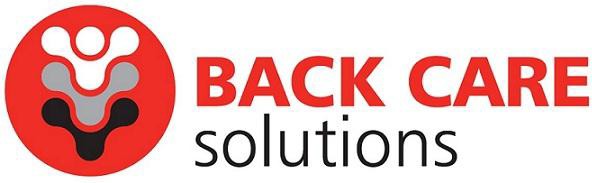 For an accurate assessment please complete all sections as fully as possible, especially measurements A-HConfidentialityAll of the information we request is only used to help decide which chair model would be most suitable for you and your needs. All this information is kept strictly confidential.For Quotations Only – Please TickChair user location (inc dept & full address)Name	Tel	EmailPlease give a brief summary of your duties below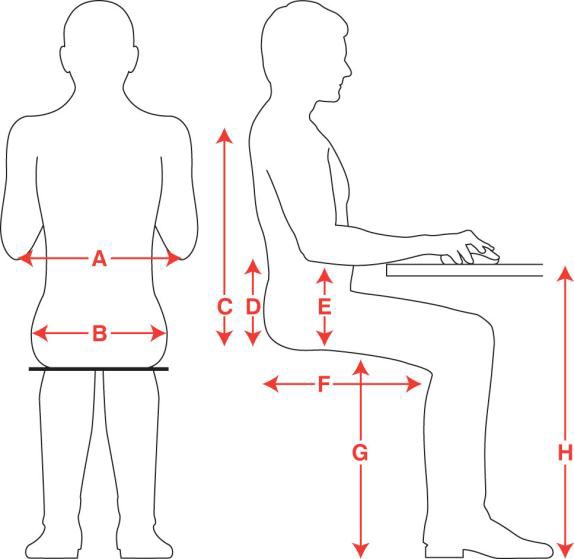 PLEASE RETURN THE COMPLETED FORM TO:Back Care Solutions Ltd 
Tel: 01772 330 333 Email: office@backcs.co.uk Website: backcs.co.ukPost: The Old Bakery, Club Street, Bamber Bridge, PR5 6FNChair User DetailsContact for return of Quote & Report% Computer% Writing% Tel% otherDo you use a footrest?Do you have any allergies?What is the shape of your desk?What is the surface of your floor?Would the user require arm rests?Would the user require a neck rest?Would the user benefit from memory foam?Preferred height of back rest (if applicable)Measurements neededcmAWidth between elbowsBHip width when in a sitting positionCHeight from top of shoulder to surface of seatDHeight from centre of lumbar curve to surface of seatEHeight from underside of elbow to surface of seatFDepth from back of buttock to back of knee jointGHeight from back of knee to floor, wearing shoeHDesk heightWeight (Stone & Lbs)Height (Feet & Inches)